
ЗВІТ ПРО ВИКОРИСТАННЯЗвіт про фінансові надходження та витрати станом на 01.10. 2018р.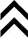 №Найменування продукції КЕКВСумаБюджетні коштиБюджетні коштиБюджетні коштиБюджетні коштиБюджетні кошти1Оплачена зарплата21116792085,602Оплата за послуги з дератизації і дезінфекції22402728,063Оплата за телекомунікаційні послуги22401139,894Послуги за пакети оновлень компютерної програми2240499,005 Оплата за харчування2230419456,006Оплата послуг за вивіз сміття22404579,817Повірка лічильників 22401314,508Оплата за медикаменти22201450,009 Заправка картриджа2240.320,0010Купівля картриджа22101030,0011Придбання компютерних столів221010500,0012Отримання спонсорських коштів6100,0013Супровід та обслуговування атоматиз. с-ми «Зарплата»7670,0014Оплата теплопостачання2271246275,1915Оплата за водовідведення227223185,9516Оплата за електроенергію227332455,6117Оплата за газопостачання2274210,4718Оплата канцтоварів 22105715,7419Оплата паливно-мастильних  матеріалів 22102612,5020Придбання фарби22107730,3521Придбання світильників22104650,0022Оплата за виконані  роботи (ремонт тротуару)224049997,9723Оплата будівельних матеріалів221023056,1024Придбання флешок (secure Token-337k)22102895.0025Опл.за виконаний ремонт підлоги в їдальні224037995,3526Придб.дид.матер. (НШУ)221065852,0027Придб.комп.техніки для (НУШ)221026360,9228Придб.меблів для (НУШ)2210215688,0029Оплата опік.допомоги22401980,0030Придб.шкільної документації22106408,5031Оплата за послуги з ДПРЧ ГУ ДСНС22401648,6832Оплата за електр.дистр. MozaBook22107900.0033Оплата за над.ліц. «Курс»22404950,0034Оплата за провед.діагност.автомоб.2240600,0035Придбання вікон та дверей221039529,0036Виконані буд.роботи з утепленням фасаду3132142222,0037Придбання марміту других страв311020990,0038Оплата бібліотечного фонду311018000,00Всього:8226987,19Позабюджетні коштиПозабюджетні коштиПозабюджетні коштиПозабюджетні коштиПозабюджетні кошти1Встановлення вікон 37565,352Встановлення мережі7800,003Технічний огляд автомобіля500,004Учнівська дошка (каб.21)3605,005Заміна вікон в бібліотеці12860,826Заміна вікон (каб.3)12623,007Заміна вікон  (шк.горище)1030,668Заміна вікон (2пов.)11050,879Заміна дверей (каб.24)9780,0010Ігрові набори1198,2811Свідоцтво по закінч.закл.97,20ВСЬОГО:98111,18Батьківські коштиБатьківські коштиБатьківські коштиБатьківські коштиБатьківські кошти12345